AMD 165 Dress, Appearance, and Diversity in U.S. Society Syllabus Spring 2022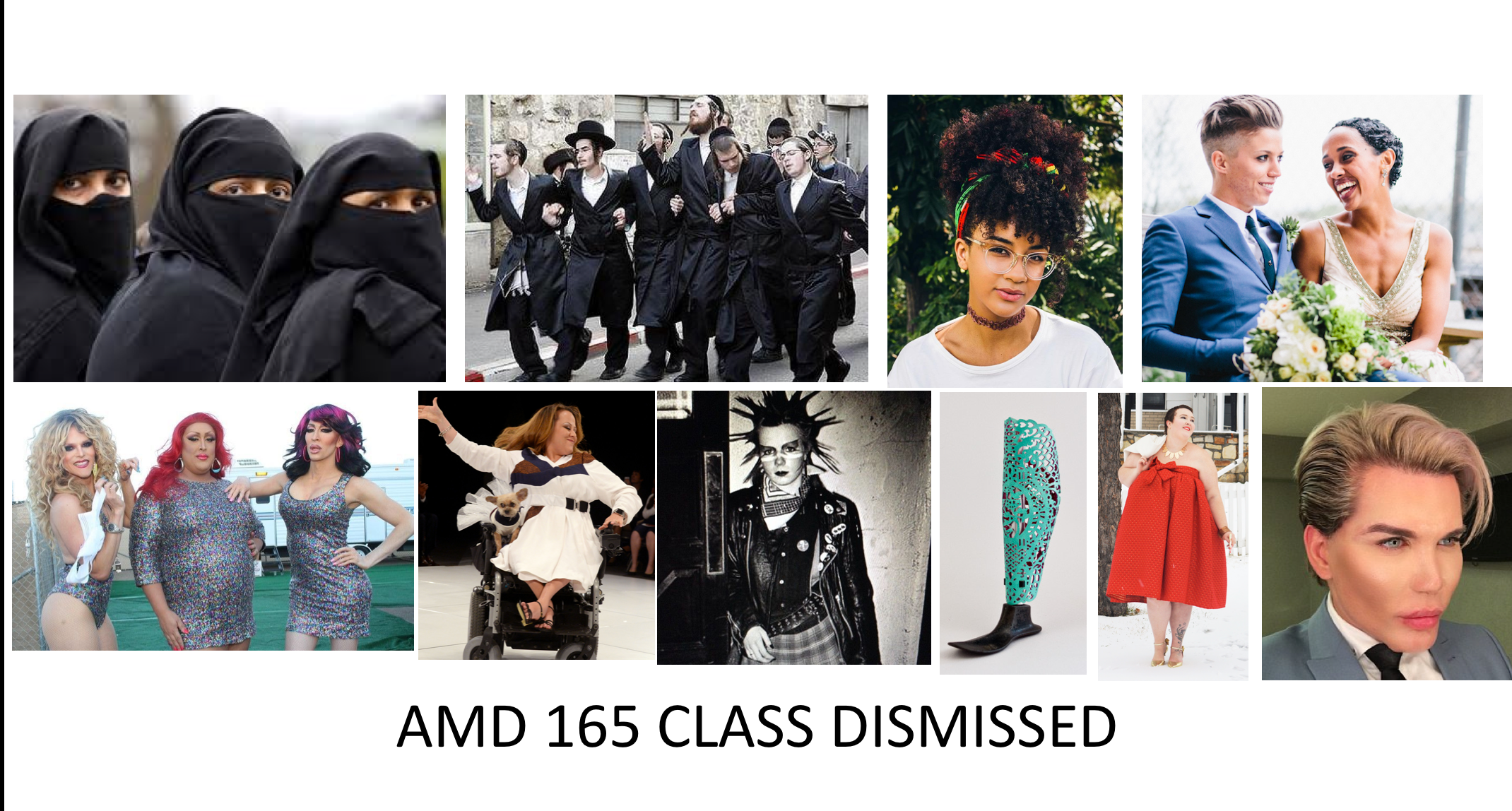 This course is part of the Apparel, Merchandising, and Design (AMD) program.The AMD program is within the Apparel, Events, and Hospitality Management Department (AESHM) at Iowa State University. If this course is of much interest to you, you also might want to check out the Textiles and Clothing Museum on campus in Morrill Hall 1015 and 0017 and the various student opportunities in the museum. The course is also the first course that is required for the Fashion, Culture, History, and Social Justice minor in the AMD program. Dr. Reddy-Best would be happy to talk to you about any of these opportunities.BASIC COURSE INFORMATIONCourse location: This course is online and asynchronous. The quizzes and exam are taken on Canvas, not in a testing center.Course time: All due dates are in CST.Professor: Dr. Reddy-BestPlease refer to me as Dr. Reddy-Best or Professor Reddy-Best. Please do not use my first name or Ms./Mrs. Thanks!Pronouns: She/herEmail: klrb@iastate.edu Dr. Reddy-Best’s Office: 1058 LeBron HallPhone: No phone calls. We can set up a time to Zoom video chat for office hours. Professor Office Hours: By appointment over Zoom. Please book appointments with me by sending an email with the following: times you are available to meet over the next 5 business days in a bulleted list with dates and hour ranges, the topic(s) and question(s) you would like to discuss; your first and last name; that this question refers to AMD 165 course material.Email template for office hours and course questions:Dear Dr. Reddy-Best:My name is [insert: first name last name]. I am a student in AMD 165. I have a question about [insert name of exact quiz, case study, etc.]. Can you explain [XYZ]?If you think you can better answer this question in a meeting, can we meet to discuss [specific topic/question such as: the instructions for the dress and interview assignment, specifically what you mean by 2 points of diversity.] in via video chat? I am available the following days and times over the next 5 business days:Monday: 2:00-3:45 p.m. CSTTuesday: 1:00-5:00 p.m. CSTWednesday: 8:00 a.m.-2:00 p.m. CSTThursday: 2:00-5:00 p.m. CSTFriday: 8:00 a.m.-5:00 p.m. CSTSincerely,Your first and last nameAESHM Department Main Office:  31 MacKay, 515-294-7474Course fee: NoneRequired textbook to purchase: None.Required course materials to purchase: NonePrerequisites: NoneCourse description: Examination of dress and appearance practices and experiences of marginalized identities and communities in the United States. Introduction to fashion- and dress-related theories; culture and identity concepts; and social justice concepts and issues regarding dress, appearance, and fashion in the fashion industry. Meets US Diversity RequirementCOMMUNICATION EXPECTATIONSWe will communicate many ways, such as through email, in person, or over video chat. I am always happy to answer your questions via email; therefore, please don’t hesitate to email me. I answer email between the hours of 9:00 a.m. and 5:00 p.m. CST M-F. It may take up to 2 business days to answer your email, although I aim to answer your questions quickly and with clarity. While many professors answer emails late at night and on the weekend, I keep this email policy to maintain a work/life balance, and I encourage you to do the same.Please be sure to email me from your university address. If you use a different email, it may filter into my spam folder, and I may never see it. If you do not hear from me after 2 business days, please send your email again. I will always acknowledge your email if I think it may take me longer to respond. Within your email, please always include 1) your first and last name 2) which class you are in [AMD 165], and 3) full sentences with appropriate grammar. Please be as specific as possible in your message and refer to the specific assignment or quiz number/name so I can best help answer your question. The more information you provide in your first email, the faster I can answer your question. I expect: 1) written communication, both formal and informal, uses Standard English rather than popular online abbreviations and regional colloquialisms, 2) video interactions reflect a respectful tone in verbal communications and body language, 3) spelling and grammar are correct. I also expect all electronic communication to not include emojis or all capital letters. I also expect that no profanity is used in any of our communication. Please include a salutation and a complementary closing in every single email communication. Examples include “Dear” and/or “Sincerely.” I also expect that students always follow the ISU netiquette guidelines. Treat your email as if it could be put on the front page of a newspaper. My email communications are not confidential and can be monitored at any time by the university administration. If a student uses hostile, derogatory, or threatening language within an email, the email will be forwarded to the department chair and to the dean of students immediately. I will always use professional and respectful language in my emails, and I expect students to do the same.MEET THE PROFESSORDr. Kelly Reddy-Best: Professor for the courseDr. Reddy-Best’s email: klrb@iastate.eduRefer to her as Dr. Reddy-Best or Professor Reddy-Best, she/herDr. Reddy-Best’s picture is below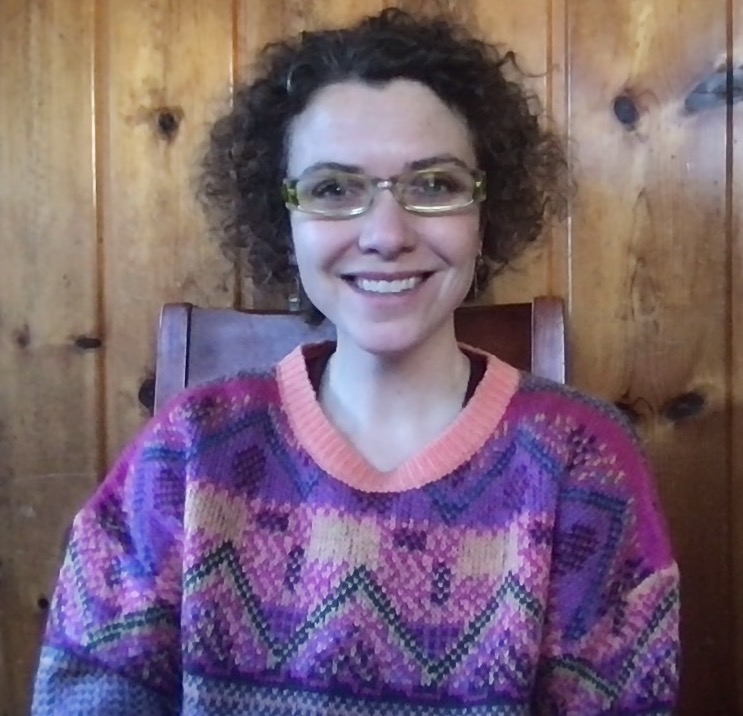 Dr. Reddy-Best biography: I am an associate professor in the Apparel, Merchandising and Design program at Iowa State University and the curator and director of ISU’s Textiles and Clothing Museum. In my research I examine the interrelationships of dress, identity, consumption, regulation, production, and distribution and the fashion system. All my work is rooted in a social justice lens. I have taught courses across the apparel curriculum in design, product development, merchandising, culture, and history. Currently, I teach AMD 458/558 Queer Fashions: History, Culture, and Industry; AMD 462 Black Lives Matter: Fashion, Politics, and Resistance Movements; AMD 562 Fashion Studies, Culture, Industry, and Social Justice; AMD 665 Social Science Theories of Appearance. Some of my hobbies include basket-making, cross-stitching, roller-skating, kayaking, painting, and gardening!MEET THE TEACHING ASSISTANT TEAMI have a great deal of trust for our teaching assistant team. They are smart, capable and responsible, and they go through training on how to grade every assignment and manage the Canvas page. You can email them any questions related to the course. We have weekly team meetings where they bring up any issues going on in the course or that were brought to their attention. If they do not know how to answer a question, they always forward me the question. But they are students first. Therefore, if you do not hear from one of them within 48 hours, please send an email to me, Dr. Reddy-Best.They also understand and have gone through FERPA training and understand the importance of student privacy. They will never discuss or share anything related to students in the course outside of our teaching assistant team meetings unless they are required to do so under the FERPA regulation. If they perceive there might be a conflict of interest, they are instructed to recuse themselves from grading an individual. They do not explain why they need to recuse themselves, just that there might be a potential conflict of interest.If you as a student feel as though there might be a conflict of interest with one of our teaching assistants grading your work, please email me, Dr. Reddy-Best, and I will work with the team to adjust the grading schedule. You do not need to explain the conflict-of-interest specifics in your email. Kaila LoewKaila’s email: khloew@iastate.eduRefer to her as Kaila, she/herKaila’s picture is below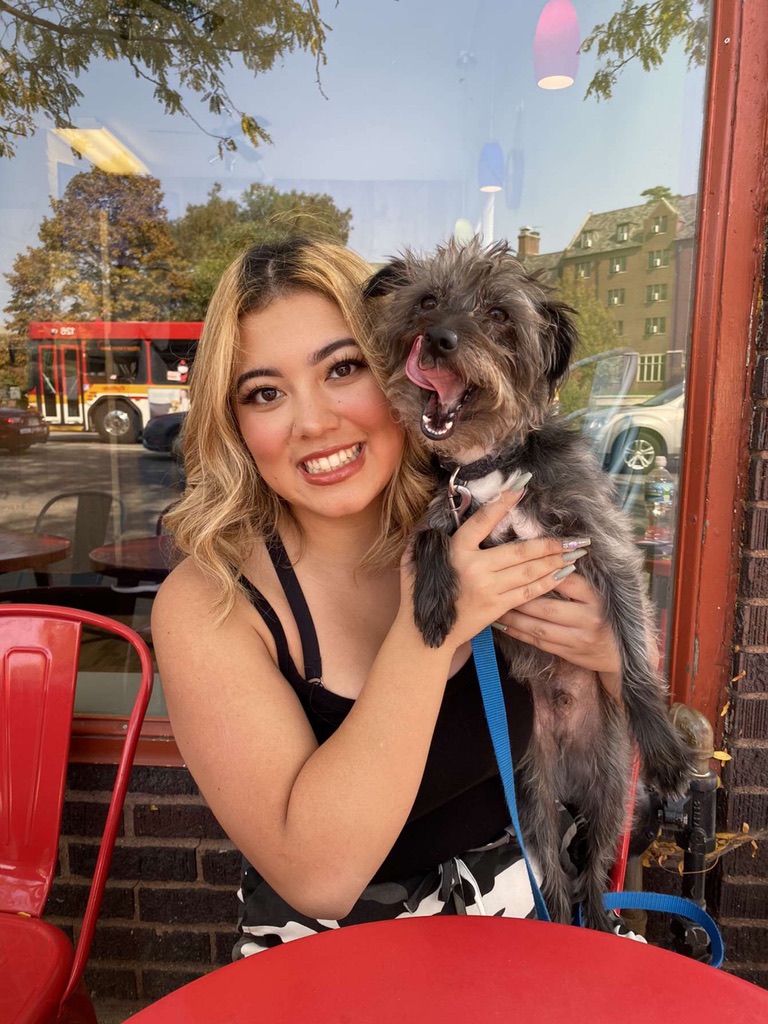 Kaila biography: I am a Junior in Creative and Technical Fashion Design. My hometown is Iowa City, Iowa, and my pronouns are she/her. In the future, I hope to work as a lead designer for major brands and would love to do some international traveling for fashion. My hobbies include fashion illustration, fashion designing, and apparel assembly. A fun fact is the dog pictured above is named Loki after Marvel Avengers!Honor Edmonds: Teaching Assistant for courseHonor’s email: hedmonds@iastate.eduRefer to her as Honor, she/herHonor’s picture is below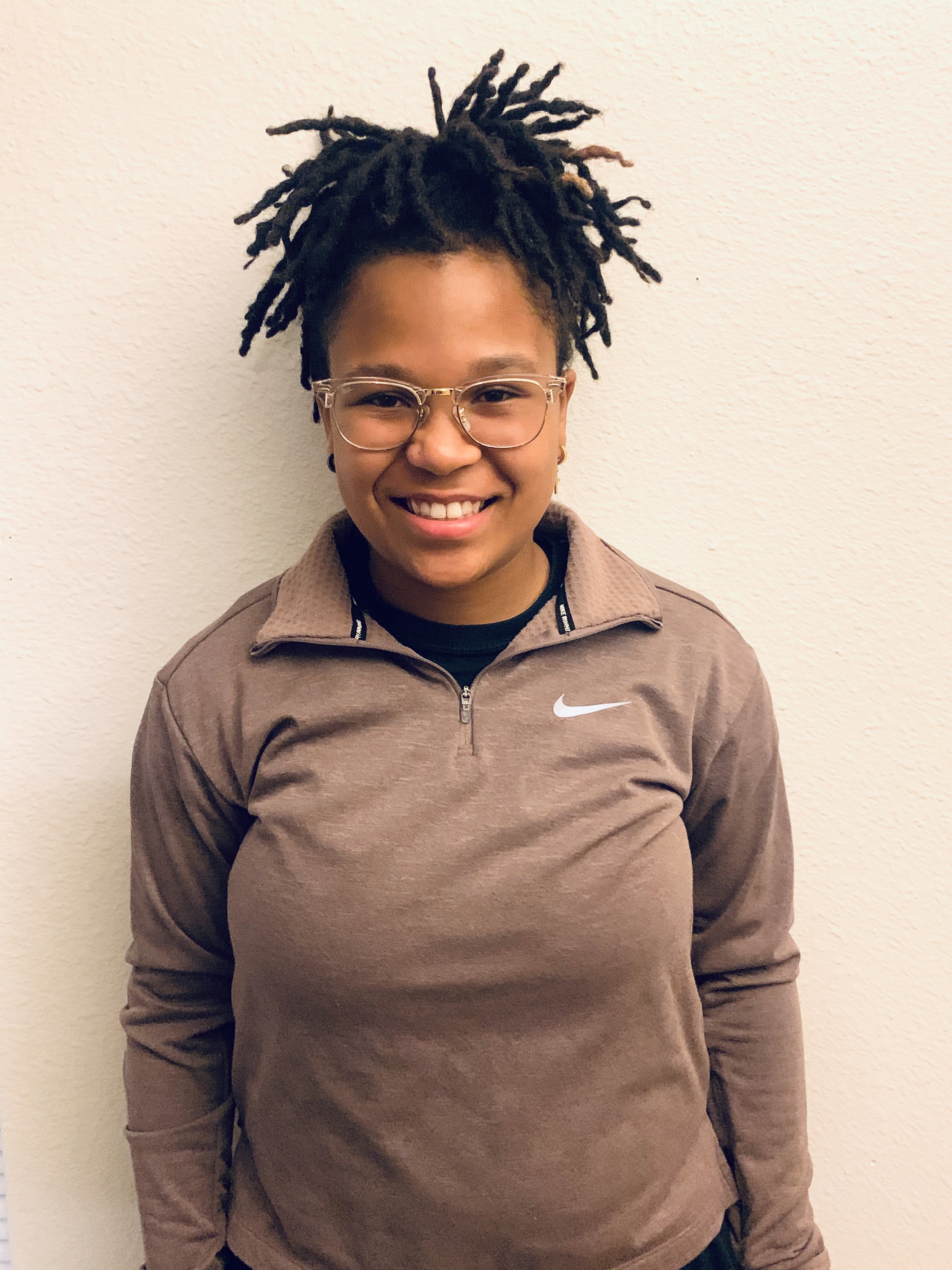 Honor biography: I am a senior majoring in apparel, merchandising, and design. My pronouns are she/her/hers and I hope to be a stylist in the future. I want to live in Atlanta, Georgia, in the future and love shopping and doing drum.Dorothy Vernon: Teaching Assistant for courseDorothy’s email: devernon@iastate.edu Refer to her as Dorothy, she/herDorothy’s picture is below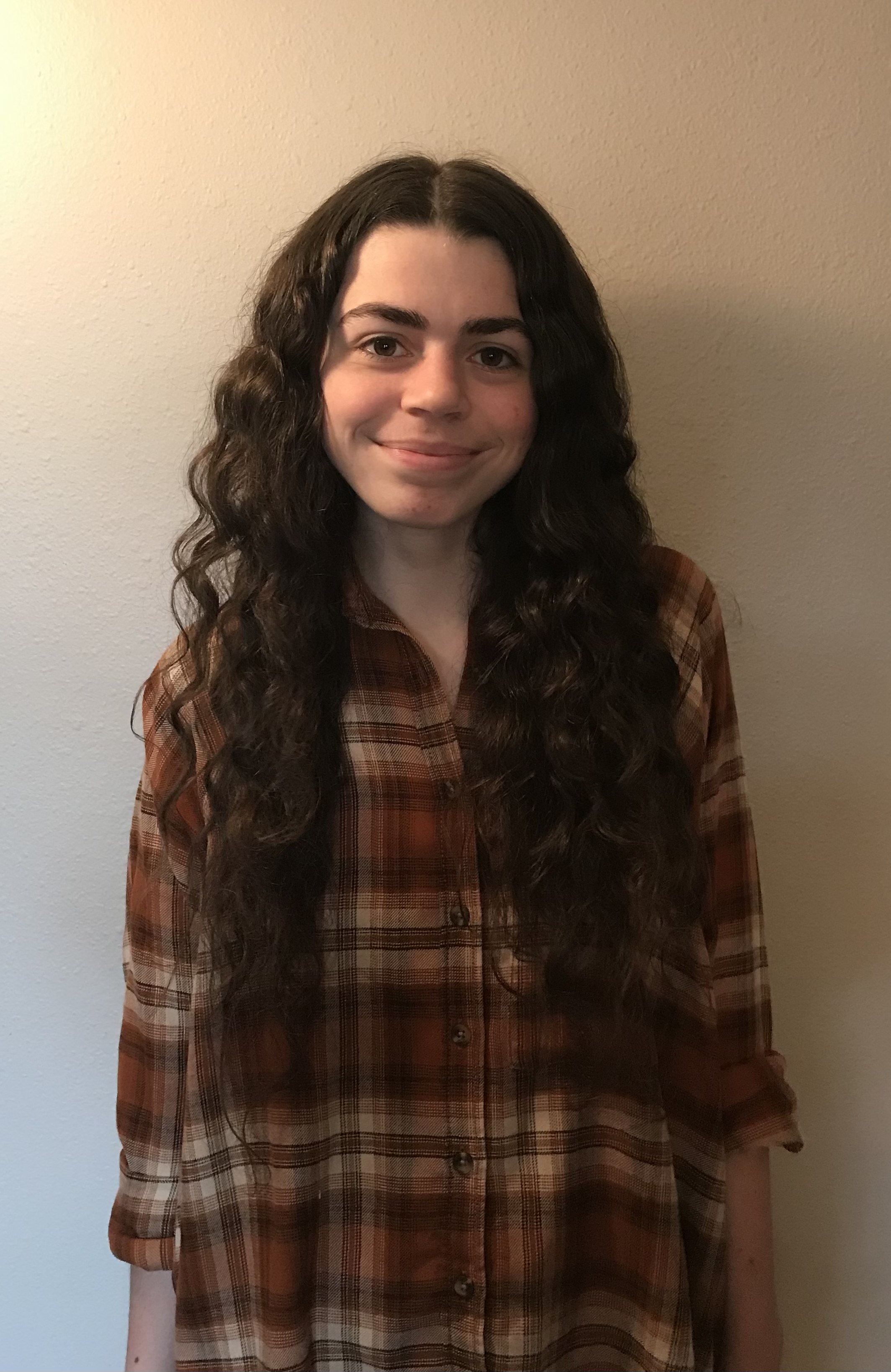 Dorothy biography: I am a junior majoring in Apparel Design with a Social Justice minor. I am from Ames, Iowa, and use she/her pronouns. In the future, I hope to work as a designer for a philanthropy-oriented clothing company. In my free time, I enjoy reading, writing, designing clothes, gardening, and watching my favorite shows!AESHM COLLEGIALITY STATEMENTThe Department of Apparel, Events, and Hospitality Management is committed to sustaining a collegial, positive, and productive environment for scholarship, learning, institutional service, and outreach for each individual and for the collective benefit of all. Faculty and professional staff are expected to conduct themselves in a manner that contributes constructively to the department’s mission and reputation. In addition, faculty and professional staff are expected to work to maintain a positive workplace that emphasizes respect for the opinions of others and is free from forms of misconduct, as enumerated in Chapter 7 of the ISU Faculty Handbook - https://www.provost.iastate.edu/faculty-and-staff-resources/faculty-handbook EXPECTATIONS OF MYSELF AS A PROFESSORAim for clarity in explanation of all concepts.Show a high level of respect and concern of students and student needs.Be well organized and prepared. Grade consistently with the rubrics provided to you ahead of time so you know how you will be evaluated. Create and administer assignments that enhance your learning. Express clear expectations in written format related to all course requirements, due dates, and related policies. Use technology effectively to advance your learning by utilizing the tools on Canvas and incorporating some technology in the course.Have a high standard of achievement in the class that meets the 100-level course expectation. IOWA STATE UNIVERSITY U.S. DIVERSITY REQUIREMENT LEARNING OUTCOMES (USDLO)This course meets all four learning outcomes for the 2021 approved U.S. Diversity requirement.USDLO 1 Identify the experiences and contributions of underrepresented or marginalized groups and how they have shaped the history and culture of the United States. [aligns with CLO 2]USDLO 2 Understand the analytical concepts of culture, ethnicity, race, gender, sexuality and/or religion and be able to apply these concepts to an analysis of the United States. [aligns with CLO 1]USDLO 3 Analyze systemic oppression and personal prejudice and their impact on marginalized communities and the broader U.S. society. [aligns with CLO 3, 4, and 5]USDLO 4 Evaluate important aspects of diversity, equity, and inclusion so they can live, work, and collaborate with others in the 21st century United States. [aligns with CLO 4]COLLEGE OF HUMAN SCIENCES STUDENT LEARNING OUTCOMESBased on CHS Learning Outcomes, all graduates from the AESHM Department should be able to demonstrate the General Department Learning Outcomes. Details about these can be found at http://www.hs.iastate.edu/academics/core-learning-outcomes/.1) Communication,2) Self-assessment/self-reflection,3) Critical Thinking, and4) Ethics, Diversity and Social Responsibility.AMD 165 COURSE LEVEL OBJECTIVESUpon completion of AMD 165, students will be able to do the following Content Course-Level Objectives (CLO)CLO 1 Analyze foundational concepts and theories related to dress, identity, fashion, and culture and how they intersect with sex, gender, sexuality, beauty, attractiveness, disability, religion, race, and ethnicity with heightened attention to marginalized communities in the United States. [aligns with USDLO 2]CLO 2: Analyze the experiences and the role of fashion, clothing, dress, and/or accessories for identity development with heightened attention to marginalized communities within social contexts in the United States. [aligns with USDLO 1]CLO 3: Critique the social justice issues within the fashion system in the United States for marginalized communities. [aligns with USDLO 3]CLO 4: Deconstruct one’s personal values and positionalities in relation to fashion, clothing, dress, and/or accessories with heightened attention to marginalized communities in the United States society to be able to live in and collaborate with others in the United States. [algins with USDLO 3 and 4]CLO 5: Identify the driving forces of transformative social justice change in the fashion system. [aligns with USDLO 3]Upon completion of AMD 165, students will be able to do the following Soft Skills Course-Level Objective (CLO)CLO 6 Relating academic honesty in your all your coursework.AMD 165 MODULE LEVEL OBJECTIVESUpon completion of each module in AMD 165, students will be able to do the following.COURSE FORMATThis class is run completely online in an asynchronous fashion. Each module contains instructional materials to review and study, a quiz on Canvas, and a case study. A few modules have discussion boards. Then, there is a final student reflection and cumulative final exam at the end of the semester. All the course materials are available from the first day of the semester. You can do the course at your own pace, but be sure to follow the due dates in CST. COURSE MATERIALSDress, Appearance, and Diversity in US Society open-source E-BookModule materials are posted on Canvas under the Modules tab. Read and review everything posted for each module before completing each course requirement per module.You will also need to access course reserves. This website provides instructions on where to find course reserves on the Canvas page.COURSE REQUIREMENTS, WEIGHTED GRADES, AND POINTSBig PictureIn this course, you will learn and engage with 15 modules.The first module is an orientation module.You will complete a quiz that is auto-graded. Then, you will apply your knowledge in a case study for this module; this is graded using the rubric provided on the case-study instruction sheet.Modules 2 through 7 are related to dress theories and concepts. In modules 8 through 13, you will engage with dress theories and concepts for specific marginalized communities.For modules 2 through 13, you will first learn and engage with the materials for each module. Then, you will complete an auto-graded quiz for each module. Then, you will apply your knowledge in a case study for each module; these are graded using the rubric provided on each case-study instruction sheet. In a few modules, you will also complete a discussion board.In modules 14 and 15, you will engage with all the course material and complete a final reflection and a final exam. The final reflection is graded using the rubric provided in the instruction sheet. The final exam is auto-graded.Weighted GradesGrades in this course are weighted according to the percentages below. The “total” column on Canvas indicates your current weighted grade in the course. Email me anytime for clarity in your grade. There is a wonderful feature on Canvas called “What If.” This allows you to make grade projections by entering possible grades. Another way to think about it is,  “What if I got this grade on XYZ assignment? What would my final grade in the course be?”PointsAll the course requirements are graded out of 100 total points. But each is weighted differently  toward the final grade. It is important to pay attention to the weight of each course requirement, as some are weighted more heavily than others. Watch this 3-minute video to understand how weighted grades work. STUDENT TECHNOLOGY NEEDS FOR COURSEYou need the following technology to complete the course:Student-provided personal computerReliable Internet access. A wired Ethernet connection to the internet is very strongly suggested. Wireless and cellphone data connections may experience connection problems. Android and iOS operating systems are not fully supported at this time.While tablets, smartphones and other mobile devices may allow for some completion of coursework, they are not guaranteed to work in all areas. It is recommended that you have access to a Windows or Mac-based computer to complete coursework in the event your selected mobile device does not meet the needs of the course.Have access to and use Microsoft Word. Students can download the software for free here: https://www.isubookstore.com/student-software Be able to save a word file with a new name and then submit Word files on Canvas. This link shows you how to submit assignments on Canvas. Have access to and use Zoom Links to an external site. for student hours.This course uses Digital Press for your open-source textbook. Please refer to the How to Use This Book (Links to an external site.) chapter. You can access the textbook online or download for offline use.COURSE SCHEDULECOURSE ASSESSMENT POLICIESThere are numerous types of assessments in this course. I purposefully use a variety of different techniques to try to cater to as many different student-learning styles as possible. Each assessment technique is tied to the course and module learning objectives in the course. QuizzesPosted on Canvas. Open notes and books are allowed. They are completed individually on your own and not in consultation with others. Consulting with others or online materials such as Quizlet is engaging in academic dishonesty and results in a zero on the final exam.Format is true/false and multiple choice. Number of questions may vary. You have unlimited time on each quiz. You also have two chances per quiz; if you take the quiz twice, you earn the average of these scores.Many students ask why the average of the two scores. The reason for this is a philosophical one. Knowing that you must take each attempt seriously can help motivate some students to try hard on both attempts. If you do not do well on the first attempt, you can try again and while you will not earn your top score, your final score will reflect your effort on both attempts.Your lowest quiz score is dropped.Submitting the quiz after the due date and time results in a reduction of 10 percentage points per day, so start early and do not wait until the due date. The quizzes have questions specifically related to the “read and engage materials” for each module. You can view the correct answers to each quiz once after you complete the quiz. Once you close the browser, you will no longer have access to the quiz answers.Final ExamThe final exam is cumulative. (It includes all units except Syllabus, Schedule, and Honesty.) Review all instructional materials for each module. The exam will be posted on Canvas. Open notes and books are allowed. It is completed individually, on your own, not in consultation with others. Consulting with others or online materials such as Quizlet is engaging in academic dishonesty and results in a zero on the final exam. Format is true/false and multiple choice. Number of questions will most likely be 100. Submitting the exam after the due date and time results in a reduction of 10 percentage points per day, so be start early and do not wait until the due date. You have unlimited time on the final exam. You also have two chances. If you take the exam twice, you earn the average of these scores.Correct answers visible once after each attempt. The final exam is completed as individually. Consulting with other students results in a zero.Case Studies/Final Student ReflectionSee Canvas for detailed instruction sheets and rubrics. Read the entire instruction sheet and rubric before turning in assignment. I recommend reading the instruction sheet early, as some assignments take longer than others.The last submission on Canvas is always graded. Each assignment is set up for multiple submissions in case you submit the wrong file. Check the file after submission to ensure it is correct. This is your responsibility as a student. We will not email you for the correct file or allow you to resubmit the correct file after the due date. If you submit two files and one is late, we will grade the file that last file that was submitted on time. Currently on Canvas, you as the student can only check the documents for the last submission. Therefore, if you submit multiple times, you can only view the documents submitted in the last attempt.Completed these assignments individually . Consulting with other students results in a zero. Discussion BoardsDescriptions for the discussion board posts are on Canvas.These are completed individually. Consulting with other students results in a zero. GRADING SCALE AND GRADING POLICIESAssessments are graded with a rubric. You will receive an explanation for any points not earned.The assessments have various due dates throughout the semester. All assessments are available from day one, and you can submit any time before the due date for full point consideration. We grade each assessment after the due date. We aim to grade within two weeks of the due date. Typically, I email students to let everyone know if there is an unusual circumstance that will cause us to be late on grading an assignment. Grades are earned based on analysis of the work you completed. Grades are not based upon your effort, how hard you tried, or your love or interest in the course. Some students ask for grade increases because they tried very hard or because they love the course, but unfortunately these requests will not be granted. Please note that in this class, final grades are not rounded unless you have completed all course requirements on time, you completed the extra credit, and your earned grade decimal is between .5 and .01 from the next letter grade on the scale. I use this policy to offer a small reward to students who turned in all the assignments on time and made every effort to earn the highest potential grade in the course. There are no negotiations on the grade-rounding policy. Thank you for your respect on this policy. If you have not completed all the course requirements, then you have missed the opportunity to earn the full points in the class, and, therefore, your grade will not be rounded. Here is one possible scenario: If you completed all course requirements and extra credit on time and earned a 92.56, then your grade will be rounded to the 93 or A. If you completed all course requirements, and missed 2 quizzes, and earned a 92.56, then your grade would not be rounded to the 93 or A. EXTRA CREDIT INFORMATIONMany students love extra credit, and I consider that in this course. I offer 5 points extra credit if you complete the end-of-the-semester evaluation. These points go into a grade category, not your final grade in the course.This survey is usually posted the last two weeks of the semester and can be found under “My Surveys” on Canvas. After the survey closes, I am provided a list of students who completed it. You do not need to tell me that you completed it. The survey administrator sends me the list directly. You should take a screenshot of the submission page or completion page to keep as your own record, but do not send to me unless I ask for it or there is a discrepancy in your extra credit points. I announce other extra credit on opportunities Canvas for various lectures or events related to the objectives of the course. Be on the lookout for these. FAIRNESS AND CONSISTENCY POLICIESAll students will be treated fairly and consistently for all course policies. No students will be granted exceptions to course policies. If a student makes a request for an exception, they will be referred to this statement. FAMILY OBLIGATION POLICIESIf you have children or are the primary caretaker for another individual and you need accommodations, please don’t hesitate to ask. I am happy to help you navigate your education.STUDENT PRIVACY POLICIESAs a student, you have a right to privacy, a right which I respect and take seriously.This policy is created to help keep privacy consistent for each student. Some students feel quite comfortable with sharing their personal situations, while others may not. When some students share, others may feel obliged to do the same. More equity in privacy is created when I purposefully limit how much students can share. Therefore, please do not tell me any personal information related to sicknesses, personal problems, or other-related issues. I care very much for your well-being, but I ask that we maintain privacy regarding personal matters. There are confidential resources on campus where you can share private information. Additionally, if you provide documentation for an illness or emergency, please do not explain any details of your illness. Only generic documentation is required, with all personal information blacked out.CANVAS AND TECHNICAL TROUBLESHOOTING POLICIESIf you have Canvas trouble, contact the 24/7 Canvas student support immediately. At any time, there is someone available to help you figure out why Canvas is not working. Because of this 24/7 Canvas support, I do not accept Canvas technical issues as an excuse. If there is a known campus-wide Canvas outage, I will be made aware. You can call Canvas support or contact them via live chat; f you live chat, they also send you the conversation transcript. See how to submit files on Canvas here.Triple check that you submitted your file; see how here.Here is information on how to take a quiz on Canvas.If you have trouble at any moment, call the Canvas helpline or start a live chat. They know more than I do as the instructor to help you troubleshoot technical issues. I use this help desk every semester, and they are fast and efficient! (Email me when  you have questions about the course content!)You must ask three people or places before your email me for technical support. For example, first, email Canvas support, second, ask a friend, and third, Google it or contact ISU IT Solutions. If after all of these attempts you are still having issues, then send me an email, using this template.Technical support email templateDear Dr. Reddy-Best:I am a student in your AMD 165 online course. My name is [first and last name]. I am having an issue with [short description] on XXX [case study, discussion board, or quiz]. I have contacted Canvas support and ISU IT Solutions, and I have googled for answers. However, I am still having trouble. Can you help me troubleshoot this issue?Sincerely,Your first and last nameLATE WORK AND EXTENSION POLICIESLate work is accepted with a reduction of 10 percentage points per day. We will not grade late work after the last day of study week each semesterPoints are automatically reduced for late work unless you email me requesting a due-date extension with proper documentation.We will only accept late submissions without reducing your total score when you have provided proper documentation for the following instances. Urgent doctor’s appointment (for yourself or your dependents).death/birth of an immediate family member within the week.I expect that unless you have a doctor’s note, that you can turn your assignments in on Canvas on time.Extension request email template Dear Dr. Reddy-Best and Kaila,My name is [first and last name] and I am a student in AMD 165. I am writing to request a due date extension of [insert specific assignment name]. Please find the documentation with my personal information blacked out attached to this email. The course requirement information is below:Course requirement name [Ex: Quiz 11 Facial Attractiveness]Original course requirement due date and time: 11/7/2019 due @ 11:59 p.m.Proposed extension due date after original due date: 11/10/2019 @ 11:59.p.m.Sincerely,First and last nameIf you forgot to submit assignment on time, you cannot show the file and the “last modified” date on your computer. It is your responsibility to turn your assignments in on time on Canvas and check that the file is correct. Part of your responsibility as a student is to turn your work in on time. We recognize that difficulties may arise, but due to the size of this course, it becomes very cumbersome for us to try to track late assignments, “last modified” files, or other instances where the files would not submit. We encourage you to submit as early as possible to avoid issues. The assignments are all loaded and ready for your view the first day of class; therefore, there is ample time to complete them. Take advantage of that!It is best to submit assignments early and double check that you submitted the correct document. I completely understand students have a lot on their plate. Yet in this class, I keep a very strict late policy. It is important to understand this policy, as some other professors allow for late work without penalty, but it is not allowed in this class. To maintain consistency and fairness for all students in the course, all these requests will not be granted. Late work without penalty is not accepted for the following or similar situations listed below. forgotbusy/stressedcomputer died or crashedworking/called into workwas absent during explanation in classbusy with extra-curricular activitiesslept through the due datemy other classes take up a lot of my timethought it was due on a different daylogged in a minute lateinternet problemsstuck in trafficrushedsubmitted wrong file and went to submit again, but was after due timegoing home earlyIt is expected that you will turn in assignments early when the following occurs. Jury dutycourt appearancesobserving a religious holidayjob interviewISU related activityGames for athletesGRADE CHECK AND APPEAL POLICIES AND PROCESSIf you become concerned about your instructor's class management, please communicate your concerns with your instructor. Concerns sometimes relate to grading methods, paper turnaround time, and course policies, as examples. If you feel uncomfortable speaking with your instructor, contact Dr. Sanders, Apparel, Events, and Hospitality Management chair esanders@iastate.edu. Before you decide to appeal, check out ISU's academic appeal process. Check your grade and rubric for assignments each week. If you find errors, email your instructor within two weeks of the posted grade. Indicate your first and last name, course requirement name, and a clear, detailed description of the issue or question.Students have two weeks to request a grade review. After this time, these requests will most likely not be granted.Before you email me, you must review all related course materials and let me know that you have done so. Grade check email templateDear Dr. Reddy-Best:My name is [first and last name] and I am in your AMD 165 online course. I was reviewing my grade for XXX. I earned X points on #3. After reviewing all the materials in the module related to this topic including X, X, and X, I still have questions about what a correct answer would be. Can you please further explain this answer and check my answer? For your convenience, I have taken a screenshot of my assignment I have submitted to Canvas. I have also taken a screenshot of the part of the reading that I think helps explain why my answer is appropriate.  Sincerely,	Your first and last nameAPPEALING YOUR FINAL GRADEIf you believe that your final grade does not reflect the quality of the work you produced throughout the semester, please first discuss the issue with your instructor. If, after talking with your instructor, you still feel that your grade does not reflect the quality of your work, you can file a grade appeal with Dr. Sanders, Apparel, Events, and Hospitality Management chair esanders@iastate.edu. For a grade appeal, you will need to submit the following materialsA memo explaining why your final grade does not reflect the quality of work you producedAll the work you completed during the semester (including major assignments and weekly assignments like discussions and workshops)The course policies with grade breakdownA panel of instructors will review your materials blindly and assign a grade based on the quality of the work. If the panel assigns a higher grade than the one you received, your grade will be changed accordingly. If, however, the panel assigns a lower grade than the one you received, your grade will remain the same.INCOMPLETE GRADE POLICYI do not typically agree to incomplete grade agreements. If you are struggling, please reach out to me and I can work with you to determine how you can successfully complete the course.EMERGENCY NOTIFICATION POLICIESIf you are having a crisis or emergency, you or your guardians can contact the dean of students, who can notify your instructors. They can also provide guidance to available resources. Information is below. Website: https://www.studentassistance.dso.iastate.edu/emergency/ Contact the dean of students by phone at 515-294-1020 or email studentassistance@iastate.eduACADEMIC DISHONESTY POLICIESIt is always best to be honest and ethical in all parts of your life, yet pressures to excel may tempt some to participate in academic dishonesty. Make the right choice, and do not engage in academic dishonesty as defined by Iowa State University.From the Iowa State University Student Information Handbook: “Academic dishonesty occurs when a student submits as his or her own work themes, reports, drawings, laboratory notes, or other products prepared by another person; or knowingly assists another student in such acts or plagiarism. Such behavior is abhorrent to the university.” Read this link to understand plagiarism versus paraphrasing: http://instr.iastate.libguides.com/c.php?g=49334. Also, read this link about all the different types of academic dishonesty at ISU: http://catalog.iastate.edu/academic_conduct/#academicdishonestytextAny instances of academic dishonesty will result in a zero the assignment in question. In this course, all course requirements are to be completed individually. Consulting with other students on quizzes, assignments, discussion boards, final exam, or the final student reflection results in academic dishonesty and a zero on that assessment. Turning in an assignment a student completed in a previous semester. Slightly changing the assignment of a student from a previous semester and turning in the work as your own. Copying from a few words to entire paragraphs directly from a website or another source and not providing an in-text citation.Student A provides student B with their completed homework assignment. Student B copies a part of student A’s assignment without student A’s permission. Each student would earn a zero. Discussing assignments with someone and then both students have recognizably similar answers. In this case, the work doesn’t necessarily have to be the same verbatim. If the answers are close enough and it is obvious that they worked together, this is considered academic dishonesty in this course and both students earn a zero. If I come across any instance of what appears to be academic dishonesty, I will ask to meet with you and I will tell you specifically in the email what assignment I’d like to discuss. I will present the information to you in an objective fashion and ask for an explanation related to what I have found. Before our discussion begins, I ask that the student records the conversation on their phone so there is no question about what occurred during the meeting, and we have full transparency in this process.Following the meeting, I will email you a summary of our conversation and ask you to confirm it is correct or adjust as necessary.I will ask you to confirm that you either committed academic dishonesty according to the definition at ISU or deny that you engaged in academic dishonesty. Each case will always be submitted to the Dean of Students Office as outlined here: http://catalog.iastate.edu/academic_conduct/#academicdishonestytext. I practice empathy in each case and believe students can always move forward following academic dishonesty. I will encourage you as a student to continue to participate in the course and complete the work to the best of your ability and in an honest fashion. However, with that said, all instances are still reported to the Dean of Students.As a student you have rights in these types of situations, and you can contact the Dean of Students Office for assistance in understanding your rights as a student. I encourage you to do so. CLASSROOM CLIMATE EXPECTATIONSRespect everyone’s names, gender pronouns, expressed identities, and experiences.Avoid making assumptions, promote mutual appreciation, and understand that no one is required to share information about their identities or experience(s).Support the empowerment of each person and strive to continually acknowledge the histories and structures of oppression that marginalize some and divide us all.Commit to making spaces as accessible as possible—physically, socially, and personally.Obtain explicit consent for physical touch or using others’ belongings.Recognize that certain behavior can be triggering for individuals, such as trivializing or dismissing someone’s thoughts or experiences.Commit to hearing each other and creating opportunities for all voices to be heard.Promote inclusive learning spaces. Anyone who is feeling less than familiar with terminology, concepts, or context is encouraged to ask questions in the spirit of personal growth and understanding.UNIVERSITY, COLLEGE, AND AESHM DEPARTMENT STANDARD POLICIES AND STUDENT RESOURCESOffice of Student Assistancehttps://www.studentassistance.dso.iastate.edu/ When you are unsure where to go for help or when the unexpected occurs in your life, the staff in Student Assistance is available to provide support and information about university resources. Their website offers basic information; however, it is typically helpful to talk one-on-one with a Student Assistance staff member. The Student Assistance is available to meet from 8:00 a.m. to 5:00 p.m. Monday through Friday. To schedule an appointment, stop into the Dean of Students Office (1010 Student Services Building), email studentassistance@iastate.edu or call our office at 515-294-1020.Academic Success Centerhttps://www.asc.dso.iastate.edu/ The Academic Success Center, located in the Hixson-Lied Student Success Center, is a collection of services and programs designed to help you reach your academic goals (see our mission). The ASC staff received the 2015 DSO Team Award in recognition of our outstanding contributions to the Dean of Students Office mission through the support we provide to more than 46% of the undergraduate student body.Accommodation of Special NeedsPlease address any special needs or special accommodations with the course instructor at the beginning of the semester or as soon as you become aware of any needs. A request for accommodation should be presented to the instructor at least 10 business days before the date of the accommodation needed. Those seeking accommodations based on disabilities should obtain a Notification Letter form from the Disability Resources office http://www.dso.iastate.edu/dr/  (515-294-7220), which is in Room 1076 of the Student Services Building. Special Accommodation ExamAll students who need special accommodations for exams as indicated in their Notification Letter form must arrange to take the exams at the Exam Accommodation Center (see below). To make sure that the exam is scheduled at the time of midterm or final, students should make reservations in advance. When students who do not need special accommodation miss an exam and are eligible for a make-up exam (e.g., illness), faculty or student with approval from the faculty should contact AESHM department office to check availability and then schedule the exam date and time. Or consider giving the exam in the faculty member’s office. Exam Accommodations Center (https://www.sdr.dso.iastate.edu/eac)Student Disability ResourcesIowa State University1200 Hixson-Lied Student Success CenterAmes, Iowa 50011-1381515-294-5197examaccommodations@iastate.eduAccessibility StatementIowa State University is committed to ensuring that all educational activities are free from discrimination and harassment based on disability status.  Students requesting accommodations for documented disabilities are required to work directly with staff in Student Accessibility Services (SAS) to establish eligibility and learn about related processes before accommodations will be identified.  After eligibility is established, SAS staff will create and issue a Notification Letter for each course listing approved reasonable accommodations.  This document will be made available to the student and instructor either electronically or in hard-copy every semester.  Students and instructors are encouraged to review contents of the Notification Letters as early in the semester as possible to identify a specific, timely plan to deliver/receive the indicated accommodations.  Reasonable accommodations are not retroactive in nature and are not intended to be an unfair advantage.  Additional information or assistance is available online at www.sas.dso.iastate.edu, by contacting SAS staff via email at accessibility@iastate.edu, or by calling 515-294-7220. Student Accessibility Services is a unit in the Dean of Students Office located at 1076 Student Services Building.Classroom or Grade ProblemsIf a student has a course related problem, she or he should discuss it with the course instructor first. If the student is not satisfied, she or he should contact his/her advisor to address the situation. The advisor will suggest possible course of actions. For more information refer to http://catalog.iastate.edu/academiclife/#appealofacademicgrievances.Use of Electronic DevicesAll usage of laptops or other similar devices must be approved by the instructor. All cell phones should be turned off and put away, or the instructor can ask the student to leave the classroom for the rest of the class period, in which case it will be counted as an absence.Violence Free UniversityAt ISU, violence, threats or implied threats of violence, and intimidation (verbal or physical acts intended to frighten or coerce) impede the goal of providing a safe environment and will not be tolerated. For more information, refer to http://www.policy.iastate.edu/policy/violence .Emergency ResponseIn an emergency situation, follow emergency response guide at http://www.ehs.iastate.edu/sites/default/files/uploads/publications/posters/EmergencyPoster.pdf . For more information, refer to http://www.policy.iastate.edu/policy/emergencynotificationSexual Misconduct Reporting and ResourcesACCESS (Assault Care Center Extending Shelter and Support):  515-292-5378 (29-ALERT)An ACCESS advocate is trained to assist victims of sexual misconduct and can speak with students confidentially as they consider their options. Any communication with an ACCESS advocate is legally protected under Iowa Code Section 915.20, which allows for confidential communications that cannot be disclosed without the student's permission. Although the advocate is not a university employee, the advocate may accompany the student through any university investigation or adjudication process. More resources are available here: https://www.sexualmisconduct.dso.iastate.edu/ 10.6.4 Study Week Policy (Faculty Handbook)For each Fall and Spring semester, the last full week of classes before final examinations is designated as Study Week. The intent of this policy is to establish a one-week period of substantial and predictable study time for undergraduate students.  During the Study Week period, regular lectures are expected to continue, including the introduction of new content, as deemed appropriate by the instructor. The restrictions established by this Study Week policy include the following: Due dates for mandatory graded submissions of any kind that fall within Study Week must be listed on the syllabus provided at the start of the course. Mandatory final examinations may not be given during the Study Week period except for laboratory courses or courses that meet weekly and for which there is no contact during the normal final examination week. No in-class quizzes or exams may be given on the Thursday and Friday of Study Week.  Quizzes/exams administered outside of class, such as take-home exams, online exams, or exams given in the testing centers must 1) open no later than Wednesday at noon of Study Week, and 2) only cover material presented on or before the Tuesday of Study Week.    Exceptions to this policy include the following:  Classes that only meet on Thursdays or FridaysLab components of coursesHalf-semester coursesMake-up exams due to excused absences Regularly used formative assessments intended to enhance student engagement and guide course delivery. All other exceptions require approval by the Office of the Senior Vice President and Provost. Registered ISU Student Organizations may not hold any meetings, functions, or sponsored events during the Study Week period.  Any exception to these restrictions must be authorized in advance by the Office of the Senior Vice President for Student Affairs.    Policies Regarding Final Exams (see http://www.registrar.iastate.edu/students/exams)Final exams in courses of two or more credits may not be given at a time that differs from the exam as scheduled by the registrar.An instructor may not give a final exam prior to final exam week or change the published time final examination as it appears in the final exam schedule. Permission to change the time for which an exam is scheduled may be given only by the dean of the college.If the instructor elects not to give a final exam, the class is required to meet at the scheduled final exam period for other educational activity such as a review of the course or feedback on previous exams.Except for special group courses, time for examinations is determined by the student’s first contact (beginning of class time) of the week in each course.Special group exams will be scheduled after the semester begins if appropriate exam times and rooms can be arranged. When using this tentative schedule, refer to the list of probable special group exam courses. This list of group exam courses is subject to change.For courses which are all recitation or lecture, or which have one or more recitations or lectures with one or more laboratories, the first recitation or lecture of the week is considered as the first contact of the week. In courses having both recitations and lectures, the department head may determine whether the first lecture or the first recitation is to be considered the first contact.When determining first contact hour, look for the beginning of class time in the ranges listed. For example, if the first contact time is Mon. 11:00 a.m., look for Mon. 10:30-11:29 a.m.; if the first contact time is Tues. 12:40 p.m., look for Tues. 12:30-1:29 p.m.; if the first contact time is Tues. 1:10 p.m., look for Tues. 12:30-1:29 p.m.Courses with lectures scheduled at 6:00 p.m. or later should give their examinations during finals week from 7:00-9:00 p.m. on the day the class normally meets.Courses with a first contact hour not listed on the exam schedule are to have examinations during finals week at a time to be announced by the instructor once rooms are secured through Room Scheduling. Examples include courses with a first contact time on Tuesday between 11:30-12:29 p.m., classes with first contact time on Mon. or Tues. between 4:30 - 5:59 p.m., or courses with a first contact time on a Wednesday, Thursday, or Friday.For courses that are not listed on the exam schedule, the exam time is to be announced by the instructor. If the instructor arranged exam time causes a student to have two exams at the same time, the student may request to reschedule the instructor arranged final exam. The instructor of the arranged exam is responsible for offering an alternate examination time for the student unless make-up exam times are available in the other course. To reschedule, the student must notify the instructor prior to the last day of class before the beginning of study week so the instructor has time to make appropriate arrangements.Examinations will be held in the meeting place of the first contact of the week, except those in special groups. For the special groups, the place will be announced by the instructor.Students who have three or more finals on the same calendar day may request to reschedule a final. The instructor of the course having the smallest number of students is responsible for arranging an alternate examination time for the student unless make-up exam times are available in one of the other courses. To reschedule, the student must notify the instructor prior to the last day of class before the beginning of study week so the instructor has time to make appropriate arrangements.For information regarding the online testing center please visit http://www.testcenter.iastate.edu/.Writing and Media Center AssistanceThe Writing and Media Center (WMC) helps students become effective, more confident communicators. The WMC is a welcoming and inclusive place where friendly Communication Consultants offer individualized assistance to undergraduate and graduate students, faculty, staff, and community members working on any form of written, oral, visual, or electronic communication. While we can help you identify patterns and trends in your spelling and grammar, we do not provide editing services. In addition to one-on-one consultations (both in-person and online), we offer presentations introducing the center’s services, workshops by request, writing retreats, and other programs. We have three locations on campus: Location		HoursCarver Hall 		Monday-Thursday 9:00 a.m.-5:00 p.m., Friday 9:00 a.m.-2:00 p.m.Lied-Hixson		Monday-Thursday 9:00 a.m.-5:00 p.m., Friday 9:00 a.m.-2:00 p.m.Library			Sunday-Thursday 5:00-8:00 p.m.Online		Sunday 5:00-8:00 p.m., Monday-Thursday 9:00 a.m-.8:00 p.m., Fri 9:00 a.m.-2:00 p.m.Please go to https://www.wmc.dso.iastate.edu to schedule an appointment and https://www.wmc.dso.iastate.edu/presentations-and-workshops to request an introduction to the Writing and Media Center presentation or workshop.Free ExpressionIowa State University supports and upholds the First Amendment protection of freedom of speech and the principle of academic freedom in order to foster a learning environment where open inquiry and the vigorous debate of a diversity of ideas are encouraged. Students will not be penalized for the content or viewpoints of their speech as long as student expression in a class context is germane to the subject matter of the class and conveyed in an appropriate manner.CovidFace Masks EncouragedBecause of the continuing COVID-19 pandemic, all students are encouraged—but not required—to wear face masks, consistent with current recommendations from the Centers for Disease Control and Prevention. Further information on the proper use of face masks is available at: https://www.cdc.gov/coronavirus/2019-ncov/your-health/effective-masks.htmlFor more information about this statement, view the memo from August 10, 2021.Vaccinations EncouragedAll students are encouraged to receive a vaccination against COVID-19. Multiple locations are available on campus for free, convenient vaccination. Further information is available at: https://web.iastate.edu/safety/updates/covid19/vaccinations Vaccinations may also be obtained from health care providers and pharmacies.Physical Distancing Encouraged for Unvaccinated IndividualsClassrooms and other campus spaces are operating at normal capacities, and physical distancing by faculty, staff, students, and visitors to campus is not required. However, unvaccinated individuals are encouraged to continue to physically distance themselves from others when possible.Course Learning Objectives and Module Learning Objectives Alignment MapThis table outlines which module learning objectives align with each course learning objective. It also indicates when an MLO aligns with a USDLO.Module Number and NameModule Level Objectives (MLO) Learning MaterialsAssessmentsBegin Here: Module 1Orientation and HonestyMLO 1.1. Identify the policies in the syllabus.MLO 1.2 Meet other students to create a sense of community.MLO 1.3 Identify concepts related to academic honesty and dishonesty. [CLO 6]MLO 1.4 Explain ways to engage in honest behaviors in the course. [CLO 6]MLO 1.5 Explain ways to engage in dishonest behaviors in the course and the related consequences. [CLO 6]MLO 1.6 Articulate your past perspectives and experiences with honesty in college courses. [CLO 6]MLO 1.7 Articulate your perspectives, approaches, and plans for honesty in this course. [CLO 6]Chapter 1 Orientation and Honesty [E-book chapter] [MLO 1.3]Module 01 Orientation and Honesty Quiz [MLO 1.1; 1.3]Module 01 Introduction and Community Discussion Board [MLO 1.2]Module 01 Honesty Case Study [MLO 1.3 1.4; 1.5; 1.6; 1.7]Module 2Dress, Appearance, and IdentityMLO 2.1 Identify foundational concepts and theories related to identity and dress. [CLO 1]MLO 2.2 Identify pioneering scholars in the identity and dress discipline. [CLO 1]MLO 2.3 Identify the sources of the information and research for the course content. [CLO 1]MLO 2.4 Summarize the role of dress in identity development. [CLO 1]MLO 2.5 Explain the ways individuals learn about how to dress. [CLO 1]MLO 2.6 Explain various motivations for dress. [CLO 1]MLO 2.7 Analyze the relationships among stigma, stigma management, identity, and dress. [CLO 1]MLO 2.8 Deconstruct your own perspectives and approach to understanding the dress of others. [CLO 4]Chapter 2 Dress, Appearance, and Identity [E-book chapter] [MLO 2.1; 2.2; 2.3]Chapter 10 Dress and Identity [PDF on Canvas] [MLO 2.1; 2.2; 2.3]Module 02 Dress, Appearance, and Identity Quiz [MLO 2.1; 2.2; 2.3]Module 02 Dress, Appearance, and Identity Case Study [MLO 2.4; 2.5; 2.6; 2.7; 2.8]Module 3Identity, Social Justice, and Dress MLO 3.1 Identify foundational concepts related to social justice, identity, and dress. [CLO 1]MLO 3.2 Identify driving forces of transformative social change. [CLO 5]MLO 3.3 Articulate your own positionalities [CLO 4]MLO 3.4 Reflect on your progress toward development of empathy related to social justice issues, identity, and dress. [CLO 4]MLO 3.5 Examine social justice issues in the fashion industry. [CLO 3]Chapter 3 Identity, Social Justice, and Dress [E-book chapter] [MLO 3.1; 3.2]Module 03 Identity, Social Justice, and Dress Quiz [MLO 3.1; 3.2]Module 03 Identity, Social Justice, and Dress Case Study [MLO 3.2; 3.3; 3.4; 3.5]Module 03 Identity, Social Justice, and Dress Discussion Board [MLO 3.2; 3.5]Module 4Social Science TheoriesMLO 4.1 Identify foundational concepts and theories related to identity and dress. [CLO 1]MLO 4.2 Summarize the role of dress in identity development. [CLO 1]MLO 4.3 Analyze identity and dress with social science theories and concepts. [CLO 2]MLO 4.4 Analyze the norms that influence your own identities and dress. [CLO 4]Chapter 4 Social Science Theories [E-book chapter] [MLO 4.1]Chapter 9 Dress and the Self [PDF on Canvas] [MLO 4.1; 4.2]Module 04 Social Science Theories Quiz [MLO 4.1]Module 04 Social Science Theories Case Study [MLO 4.2; 4.3; 4.4]Module 5CultureMLO 5.1 Identify foundational concepts and theories related to culture, identity, and dress. [CLO 1]MLO 5.2 Identify the factors that influence different cultural aspects of dress. [CLO 1]MLO 5.3 Identify the different cultural perspectives an individual can take to approach understanding the dress and identity of others. [CLO 1]MLO 5.4 Explain the role of dress in identity development. [CLO 1]MLO 5.5 Examine how marginalized communities in the United States use dress and appearance to negotiate their identities. [CLO 2]MLO 5.6 Deconstruct your own perspectives and approach to understanding the dress of others. [CLO 4]Chapter 5 Culture [E-book chapter] [MLO 5.1; 5.2; 5.3]Chapter 1 Introduction to Dress, Culture, and Theory [PDF on Canvas] [MLO 5.1; 5.2; 5.3]Module 05 Culture Quiz [MLO 5.1; 5.2; 5.3]Module 05 Culture Case Study [MLO 5.4; 5.5; 5.6]Module 6Subculture and Group MembershipMLO 6.1 Identify foundational concepts and theories related to subcultures, identity, appearance, and  dress. [CLO 1]MLO 6.2 Identify the factors that influence different aspects of subcultural dress. [CLO 1]MLO 6.3 Explain the role of dress and appearance in identity development for different subcultures. [CLO 1]MLO 6.4 Examine how marginalized communities in the United States use dress and appearance to negotiate their identities. [CLO 2]MLO 6.5 Deconstruct your own perspective and approach to understanding the dress of subcultures. [CLO 4]Chapter 6 Subculture and Group Membership [E-book chapter] [MLO 6.1; 6.2]Chapter 12 Dress and Social Organizations [PDF on Canvas] [MLO 6.1; 6.2]Module 06 Subculture and Group Membership Quiz [MLO 6.1; 6.2]Module 06 Subculture and Group Member Case Study [MLO 6.3; 6.4; 6.5]Module 7Fashion TheoriesMLO 7.1 Identify foundational concepts and theories related to fashion, identity, appearance, and dress. [CLO 1]MLO 7.2 Identify the basic tenets of fashion theories and how they help explain dress and appearance. [CLO 1]MLO 7.3 Explain how marginalized communities in the United States use dress and appearance to express their identities. [CLO 2]MLO 7.4 Examine how dress and appearance of marginalized communities in the United States are represented in the fashion system (e.g., advertisements or retailers). [CLO 3]MLO 7.5 Examine social justice issues related to dress and appearance of marginalized communities in the United States. [CLO 3]MLO 7.6 Deconstruct your own perspectives and approach to understanding the dress of others. [CLO 4]Chapter 7 Fashion Theories [E-book chapter] [MLO 7.1; 7.2]Chapter 2 Fashion as a Dynamic Process [PDF on Canvas] [MLO 7.1; 7.2]Module 07 Fashion Theories Quiz [MLO 7.1; 7.2]Module 07 Fashion Theories Case Study [MLO 7.3; 7.4; 7.5; 7.6]Module 8Sex and GenderMLO 8.1 Identify foundational concepts and theories related to sex and gender, fashion, identity, appearance, and dress. [CLO 1]MLO 8.2 Identify the numerous aspects of transition for individuals in the transgender and nonbinary communities in the United States. [CLO 1]MLO 8.3 Identify different types of dress worn by the transgender and nonbinary communities in the United States to affirm their gender identities. [CLO 1]MLO 8.4 Identify trans and nonbinary people’s experiences in the United States wearing different dress objects reflecting their trans and nonbinary identity. [CLO 1]MLO 8.5 Identify different fashion brands that produce and sell dress objects for the transgender and nonbinary communities in the United States to affirm their gender identities. [CLO 3]MLO 8.6 Identity how gender expressions and norms have shifted and changed over time and across different cultures. [CLO 2]MLO 8.7 Explain the role of dress and appearance in the development of one’s sex assigned at birth and their gender. [CLO1]MLO 8.8 Examine social justice issues related to dress and appearance of the transgender and nonbinary communities in the United States. [CLO 3]MLO 8.9 Deconstruct your own perspectives and approach to understanding the dress and appearance of the transgender and nonbinary communities in the United States. [CLO 4]MLO 8.10 Identify the driving forces of transformative social justice change in the fashion system related  to transgender and nonbinary identities in the United States. [CLO 5]Chapter 8 Sex and Gender [E-book chapter] [MLO 8.1; 8.2; 8.3; 8.4; 8.5; 8.6]Module 08 Sex and Gender Quiz [MLO 8.1; 8.2; 8.3; 8.4; 8.5; 8.6]Module 08 Sex and Gender Case Study [MLO 8.7; 8.8; 8.9; 8.10]Module 08 Sex and Gender Discussion Board [MLO 8.5; 8.7]Module 9SexualityMLO 9.1 Identify foundational concepts related to sexuality, fashion, identity, appearance, and dress. [CLO 1]MLO 9.2 Identify different types of dress worn by queer communities in the United States to express their sexual identities. [CLO 1]MLO 9.3 Identify queer people’s experiences in the United States wearing different dress object reflecting their queer identities. [CLO 2]MLO 9.4 Identify different fashion brands that produce and sell dress objects for the queer community in the United States to affirm their sexual identities. [CLO 1]MLO 9.5 Explain the role of dress and appearance in the development of one’s queer identity in the United  States. [CLO 1]MLO 9.6 Examine how dress and appearance of queer communities in the United States are represented in the fashion system (e.g., advertisements or retailers). [CLO 3]MLO 9.7 Examine social justice issues related to dress and appearance of the queer community in the United States. [CLO 3]MLO 9.8 Deconstruct your own perspectives and approach to understanding the dress and appearance of  the queer community in the United States. [CLO 4]MLO 9.9 Identify the driving forces of transformative social justice change in the fashion system related to queer identities in the United States. [CLO 5]Chapter 9 Sexuality [E-book chapter] [MLO 9.1; 9.2; 9.3; 9.4]Chapter 5 Appearance for Gender and Sexual Identity [PDF on Canvas] [MLO 9.1; 9.2; 9.3; 9.4]The relationship of gender expression, sexual identity, distress, appearance, and clothing choices for queer women by Kelly L. Reddy-Best and Elaine L. Pedersen [PDF on Canvas] [MLO 9.1; 9.2; 9.3]Resisting and Conforming to the ‘Lesbian Look’: The Importance of Appearance Norms for Lesbian and Bisexual Women by Caroline Huxley, Victoria Clarke, and Emma Halliwell [PDF on Canvas] [MLO 9.1; 9.2; 9.3]Module 09 Sexuality Quiz [MLO 9.1; 9.2; 9.3; 9.4]Module 09 Sexuality Case Study [MLO 9.5; 9.6; 9.7; 9.8; 9.9]Module 10Beauty and AttractivenessMLO 10.1 Identify foundational concepts related to beauty, attractiveness, identity, appearance, and dress. [CLO 1]MLO 10.2 Identify the ways beauty and perceptions of attractiveness influence people’s experiences. [CLO 1]MLO 10.3 Identify the aspects of facial appearance that contribute to perceptions of attractiveness. [CLO 1]MLO 10.4 Identify how people alter their bodies when they do not think they are attractive or meet cultural beauty ideals. [CLO 1]MLO 10.5 Identify factors that influence why people alter their bodies when they do not think they are attractive or meet a specific beauty ideal. [CLO 1]MLO 10.6 Identify people’s experiences related to meeting the ideals of beauty or perceptions of attractiveness. [CLO 2]MLO 10.7 Examine social justice issues related to dress, appearance, and interpretations of beauty and attractiveness in the United States. [CLO 3]MLO 10.8 Analyze how dress, appearance, and concepts of beauty and attractiveness in the United States are represented in the fashion system (e.g., advertisements or retailers). [CLO 3]MLO 10.9 Deconstruct your own perspectives and approaches to understanding dress, appearance, beauty, and attractiveness in the United States. [CLO 4]MLO 10.10 Identify the driving forces of transformative social justice change in the fashion system related  to beauty and attractiveness in the United States. [CLO 5]Chapter 10 Beauty and Attractiveness [E-book chapter] [MLO 10.1; 10.2; 10.3; 10.4; 10.5; 10.6]Chapter 6 Dress and Physical Appearance [PDF on Canvas] [MLO 10.1; 10.2; 10.3; 10.4; 10.5; 10.6]Module 10 Beauty and Attractiveness Quiz [MLO 10.1; 10.2; 10.3; 10.4; 10.5; 10.6]Module 10 Beauty and Attractiveness Case Study [MLO 10.7; 10.8; 10.9; 10.10]Module 11(Dis)AbilityMLO 11.1 Identify foundational concepts related to disability, fashion, identity, appearance, and dress. [CLO 1]MLO 11.2 Identify different types of dress worn by people with disabilities in the United States. [CLO 1]MLO 11.3 Identify the experiences of  people with disabilities in the United States wearing different dress objects  reflecting their disability identities. [CLO 2]MLO 11.4 Identify different fashion brands that produce and sell dress objects for people with disabilities in the United States. [CLO 2]MLO 11.5 Explain the role of dress and appearance in the development of one’s disability identity. [CLO 2]MLO 11.6 Examine how dress and appearance of people with disabilities in the United States are represented in the fashion system (e.g., advertisements or retailers). [CLO 3]MLO 11.7 Examine social justice issues related to dress and appearance for people with disabilities in the United States. [CLO 3]MLO 11.8 Deconstruct your own perspectives and approach to understanding the dress and appearance of people with disabilities in the United States. [CLO 4]MLO 11.9 Identify the driving forces of transformative social justice change in the fashion system related  to disabilities in the United States. [CLO 5]Chapter 11 (Dis)ability [E-book chapter] [MLO 11.1; 11.2; 11.3; 11.4]Adolescents’ Aesthetic and Functional View of Hearing Aids or Cochlear Implants and Their Relationship to Self-Esteem Levels by Tameka Ellington and Stacey Lim [PDF on Canvas] [MLO 11.1; 11.2; 11.3]Clothing-related barriers experienced by people with mobility disabilities and impairments by Allison Kabel, Jessica Dumka, and Kerri McBee-Black [PDF on Canvas] [MLO 11.1; 11.2; 11.3]Module 11 (Dis)ability Quiz [MLO 11.1; 11.2; 11.3; 11.4]Module 11 (Dis)ability Case Study [MLO 11.5; 11.6; 11.7; 11.8; 11.9]Module 11 (Dis)ability Discussion Board [MLO 11.8; 11.9]Module 12ReligionMLO 12.1 Identify foundational concepts related to religion, fashion, identity, appearance, and dress. [CLO 1]MLO 12.2 Identify different types of dress worn by people following different oppressed religions in the United States. [CLO 1]MLO 12.3 Identify people following different oppressed religions experiences in the United States wearing  different dress objects reflecting their religious identities. [CLO 1]MLO 12.4 Identify different fashion brands that produce and sell dress objects for people following different oppressed religions in the United States. [CLO 2]MLO 12.5 Explain the role of dress and appearance in the development of one’s religious identity in the United States. [CLO 2]MLO 12.6 Examine how dress and appearance of people following different oppressed religions in the United  States are represented in the fashion system (e.g., advertisements or retailers). [CLO 3]MLO 12.7 Examine social justice issues related to dress and appearance for people following different oppressed religions in the United States. [CLO 3]MLO 12.8 Deconstruct your own perspectives and approach to understanding the dress and appearance of people following different oppressed religions in the United States. [CLO 4]MLO 12.9 Identify the driving forces of transformative social justice change in the fashion system related   to oppressed religious groups in the United States. [CLO 5]Chapter 12 Religion [E-book chapter] [MLO 12.1; 12.2; 12.3; 12.4]Chapter 7 Dress and Religion [PDF on Canvas] [MLO 12.1; 12.2; 12.3]Module 12 Religion Quiz [MLO 12.1; 12.2; 12.3; 12.4]Module 12 Religion Case Study [MLO 12.5; 12.6; 12.7; 12.8; 12.9]Module 13Race and EthnicityMLO 13.1 Identify foundational concepts related to race, ethnicity, fashion, identity, appearance, and  dress. [CLO 1]MLO 13.2 Identify different types of dress worn by people of color in the United States. [CLO 1]MLO 13.3 Identify people of color’s experiences wearing different dress object reflecting their race and/or ethnicity in the United States. [CLO 2]MLO 13.4 Identify different fashion brands that produce and sell dress objects for people of color in the United States. [CLO 2]MLO 13.5 Explain the role of dress and appearance in the development of one’s racial and/or ethnic identity in the United States. [CLO 2]MLO 13.6 Examine how dress and appearance of people of color in the United States are represented in the fashion system (e.g., advertisements or retailers). [CLO 3]MLO 13.7 Examine social justice issues related to dress and appearance for people of color in the United States. [CLO 3]MLO 13.8 Deconstruct your own perspectives and approach to understanding the dress and appearance of people of color in the United States. [CLO 4]MLO 13.9 Identify the driving forces of transformative social justice change in the fashion system related to people of color in the United States. [CLO 5]Chapter 13 Race and Ethnicity [E-book chapter] [MLO 13.1; 13.2; 13.3; 13.4; 13.6]Chapter 6 Race and Ethnicity [PDF on Canvas] [MLO 13.1; 13.2; 13.3; 13.6]Module 13 Race and Ethnicity Quiz [MLO 13.1; 13.2; 13.3; 13.4]Module 13 Race and Ethnicity Case Study [MLO 13.5; 13.6; 13.7; 13.8; 13.9]Module 14Final Student ReflectionFinal Student Reflection [CLO 2; 3; 4; 5]Module 15Final ExamFinal Exam [CLO 1; 2]Course RequirementsWeight (%) for each Course Requirement CategoryPoints PossibleAll course requirements are completed by each student as an individual, not in a group.Weighted Category 1: Quizzes Module 01 Orientation and Honesty QuizModule 02 Dress, Appearance, and Identity QuizModule 03 Identity, Social Justice, and Dress QuizModule 04 Social Science Theories QuizModule 05 Culture QuizModule 06 Subculture and Group Membership QuizModule 07 Fashion Theories QuizModule 08 Sex and Gender QuizModule 09 Sexuality QuizModule 10 Beauty and Attractiveness QuizModule 11 (Dis)ability QuizModule 12 Religion QuizModule 13 Race and Ethnicity Quiz32.5% for all quizzes(Each quiz is worth 2.5% of your final grade)100 points per quizWeighted Category 2: Final Exam12.5% (final exam is worth 12% of your final grade)100 pointsWeighted Category 3: Case StudiesModule 01 Honesty Case StudyModule 02 Dress, Appearance, and Identity Case StudyModule 03 Identity, Social Justice, and Dress Case StudyModule 04 Social Science Theories Case StudyModule 05 Culture Case StudyModule 06 Subculture and Group Membership Case StudyModule 07 Fashion Theories Case StudyModule 08 Sex and Gender Case StudyModule 09 Sexuality Case StudyModule 10 Beauty and Attractiveness Case StudyModule 11 (Dis)ability Case StudyModule 12 Religion Case StudyModule 13 Race and Ethnicity Case Study39% for all case studies(Each case study is worth 3% of your final grade) 100 points per case studyWeighted Category 4: Final Student Reflection10% (final student reflection is worth 10% of your final grade)100 pointsWeighted Category 5: Discussion BoardsModule 01 Introduction and Community Discussion BoardModule 03 Identity, Social Justice, and Dress Discussion BoardModule 08 Sex and Gender Discussion BoardModule 11 (Dis)ability Discussion Board6%(Each discussion board post is worth 1.5% of your final grade)100 points per discussion boardTotal100% WeekDateDue on CanvasTake quiz on Canvas—not in ISU testing centerAll assessments are due on assigned day on Canvas, typed11:59pm; 12:00am = late, not acceptedWeek 1: Jan 17 to Jan 21Module 1: Orientation and HonestyM, Jan 17T, Jan 18 Module 01 Orientation and Honesty Quiz due @ 11:59pm CSTW, Jan 19TH, Jan 20 Module 01 Honesty Case Study due @ 11:59pm CSTFR, Jan 21Module 01 Introduction and Community Discussion Board due @ 11:59pm CSTWeek 2: Jan 24 to Jan 28Module 2: Dress, Appearance, and IdentityM, Jan 24T, Jan 25 Module 02 Dress, Appearance, and Identity Quiz due @ 11:59pm CSTW, Jan 26TH, Jan 27Module 02 Dress, Appearance, and Identity Case Study due @ 11:59pm CSTFR, Jan 28Week 3: Jan 31 to Feb 4Module 3: Identity, Social Justice, and DressM, Jan 31T, Feb 1Module 03 Identity, Social Justice, and Dress Quiz due @ 11:59pm CSTW, Feb 2TH, Feb 3Module 03 Identity, Social Justice, and Dress Case Study due @ 11:59pm CSTFR, Feb 4Module 03 Identity, Social Justice, and Dress Discussion Board due @ 11:59pm CSTWeek 4: Feb 7 to Feb 11Module 4: Social Science TheoriesM, Feb 7T, Feb 8Module 04 Social Science Theories Quiz due @ 11:59pm CSTW, Feb 9TH, Feb 10Module 04 Social Science Theories Case Study due @ 11:59pm CSTFR, Feb 11Week 5: Feb 14 to Feb 18Module 5: CultureM, Feb 14T, Feb 15Module 05 Culture Quiz due @ 11:59pm CSTW, Feb 16TH, Feb 17Module 05 Culture Case Study due @ 11:59pm CSTFR, Feb 18Week 6: Feb 20 to Feb 25Module 6: Subculture and Group MembershipM, Feb 20T, Feb 21Module 06 Subculture and Group Membership Quiz due @ 11:59pm CSTW, Feb 22TH, Feb 23Module 06 Subculture and Group Membership Case Study due @ 11:59pm CSTFR, Feb 24Week 7: Feb 28 to Mar 4Module 7: Fashion TheoriesM, Feb 28T, Mar 1Module 07 Fashion Theories Quiz due @ 11:59pm CSTW, Mar 2TH, Mar 3Module 07 Fashion Theories Case Study due @ 11:59pm CSTFR, Mar 4Week 8: Mar 7 to Mar 11Module 8: Sex and GenderM, Mar 7T, Mar 8Module 08 Sex and Gender Quiz due @ 11:59pm CSTW, Mar 9TH, Mar 10Module 08 Sex and Gender Case Study due @ 11:59pm CSTFR, Mar 11Module 08 Sex and Gender Discussion Board due @ 11:59pm CSTWeek 9: Mar 14 to Mar 18Spring BreakM, Mar 14T, Mar 15W, Mar 16TH, Mar 17FR, Mar 18Week 10: Mar 21 to Mar 25Module 9: SexualityM, Mar 21T, Mar 22Module 09 Sexuality Quiz due @ 11:59pm CSTW, Mar 23TH, Mar 24Module 09 Sexuality Case Study due @ 11:59pm CSTFR, Mar 25Week 11: Mar 28 to Apr 1Module 10: Beauty and AttractivenessM, Mar 28 T, Mar 29Module 10 Beauty and Attractiveness Quiz due @ 11:59pm CSTW, Mar 30TH, Mar 31Module 10 Beauty and Attractiveness Case Study due @ 11:59pm CSTFR, Apr 1Week 12: Apr 4 to Apr 8Module 11: (Dis)abilityM, Apr 4T, Apr 5Module 11 (Dis)ability Quiz due @ 11:59pm CSTW, Apr 6TH, Apr 7Module 11 (Dis)ability Case Study due @ 11:59pm CSTFR, Apr 8Module 11 (Dis)ability Discussion Board due @ 11:59pm CSTWeek 13: Apr 11 to Apr 15Module 12: ReligionM, Apr 11T, Apr 12Module 12 Religion Quiz due @ 11:59pm CSTW, Apr 13TH, Apr 14Module 12 Religion Case Study due @ 11:59pm CST  Fr, Apr 15Week 14: Apr 18 to Apr 22Module 13: Race and EthnicityM, Apr 18T, Apr 19Module 13 Race and Ethnicity Quiz due @ 11:59pm CSTW, Apr 20TH, Apr 21Module 13 Race and Ethnicity Case Study due @ 11:59pm CSTF, Apr 22Week 15: Apr 25 to Apr 29Module 14Final ReflectionM, Apr 25T, Apr 26Module 14 Final Student Reflection due @ 11:59pm CSTW, Apr 27TH, Apr 28FR, Apr 29Module 14 Extra Credit End-of-Semester Survey @ 11:59pm CSTWeek 16: May 2 to May 6Study WeekM, May 2T, May 3W, May 4TH, May 5FR, May 6Week 17: May 9 to May 13Module 15Final ExamM, May 9Final exam is on Canvas – not in testing centerModule 15 Cumulative Final Exam [includes all modules except Module 01 Orientation and Honesty] due @ 11:59pm CSTLetter GradeCorresponding percentage rangeA93-100%A-90 – 92.99%B+87 – 89.99%B83 – 86.99%B-80 – 82.99%C+77 – 79.99%C73 – 76.99%C-70 – 72.99%D+67 – 69.99%D63 – 66.99%D-60 – 62.99%FBelow 60%Course Learning ObjectivesModule Learning ObjectivesCLO 1 Analyze foundational concepts and theories related to dress, identity, fashion, and culture and how they intersect with sex, gender, sexuality, beauty, attractiveness, disability, religion, race, and ethnicity with heightened attention to marginalized communities in the United States. [meets USDLO 2]Module 2: Dress, Appearance, and IdentityMLO 2.1 Identify foundational concepts and theories related to identity and dress. [CLO 1] [meets USDLO 2]MLO 2.2 Identify pioneering scholars in the identity and dress discipline. [CLO 1]MLO 2.3 Identify the sources of the information and research for the course content. [CLO 1]MLO 2.4 Summarize the role of dress in identity development. [CLO 1] [meets USDLO 2]MLO 2.5 Explain the ways individuals learn about how to dress. [CLO 1] [meets USDLO 2]MLO 2.6 Explain various motivations for dress. [CLO 1] [meets USDLO 2]MLO 2.7 Analyze the relationships among stigma, stigma management, identity, and dress. [CLO 1] [meets USDLO 2]Module 3: Identity, Social Justice, and Dress MLO 3.1 Identify foundational concepts related to social justice, identity, and dress. [CLO 1] [meets USDLO 2]Module 4: Social Science TheoriesMLO 4.1 Identify foundational concepts and theories related to identity and dress. [CLO 1] [meets USDLO 2]MLO 4.2 Summarize the role of dress in identity development. [CLO 1]Module 5: CultureMLO 5.1 Identify foundational concepts and theories related to culture, identity, and dress. [CLO 1] [meets USDLO 2]MLO 5.2 Identify the factors that influence different cultural aspects of dress. [CLO 1] [meets USDLO 2]MLO 5.3 Identify the different cultural perspectives an individual can take to approach understanding the dress and identity of others. [CLO 1] [meets USDLO 2]MLO 5.4 Explain the role of dress in identity development. [CLO 1] [meets USDLO 2]Module 6: Subculture and Group MembershipMLO 6.1 Identify foundational concepts and theories related to subcultures, identity, appearance, and  dress. [CLO 1] [meets USDLO 2]MLO 6.2 Identify the factors that influence different aspects of subcultural dress. [CLO 1] [meets USDLO 2]MLO 6.3 Explain the role of dress and appearance in identity development for different subcultures. [CLO 1] [meets USDLO 2]MLO 6.4 Examine how marginalized communities in the United States use dress and appearance to negotiate their identities. [CLO 2] [meets USDLO 2]Module 7: Fashion TheoriesMLO 7.1 Identify foundational concepts and theories related to fashion, identity, appearance, and dress. [CLO 1] [meets USDLO 2]MLO 7.2 Identify the basic tenets of fashion theories and how they help explain dress and appearance. [CLO 1] [meets USDLO 2]Module 8: Sex and GenderMLO 8.1 Identify foundational concepts and theories related to sex and gender, fashion, identity, appearance, and dress. [CLO 1] [meets USDLO 2]MLO 8.2 Identify the numerous aspects of transition for individuals in the transgender and nonbinary communities in the United States. [CLO 1] [meets USDLO 2]MLO 8.3 Identify different types of dress worn by the transgender and nonbinary communities in the United States to affirm their gender identities. [CLO 1] [meets USDLO 2]MLO 8.4 Identify trans and nonbinary people’s experiences in the United States wearing different dress objects reflecting their trans and nonbinary identity. [CLO 1] [meets USDLO 2]MLO 8.7 Explain the role of dress and appearance in the development of one’s sex assigned at birth and their gender. [CLO1] [meets USDLO 2]Module 9: SexualityMLO 9.1 Identify foundational concepts related to sexuality, fashion, identity, appearance, and dress. [CLO 1] [meets USDLO 2]MLO 9.2 Identify different types of dress worn by queer communities in the United States to express their sexual identities. [CLO 1] [meets USDLO 2]MLO 9.4 Identify different fashion brands that produce and sell dress objects for the queer community in the United States to affirm their sexual identities. [CLO 1] [meets USDLO 2]MLO 9.5 Explain the role of dress and appearance in the development of one’s queer identity in the United  States. [CLO 1] [meets USDLO 2]Module 10: Beauty and AttractivenessMLO 10.1 Identify foundational concepts related to beauty, attractiveness, identity, appearance, and dress. [CLO 1] [meets USDLO 2]MLO 10.2 Identify the ways beauty and perceptions of attractiveness influence people’s experiences. [CLO 1] [meets USDLO 2]MLO 10.3 Identify the aspects of facial appearance that contribute to perceptions of attractiveness. [CLO 1] [meets USDLO 2]MLO 10.4 Identify how people alter their bodies when they do not think they are attractive or meet cultural beauty ideals. [CLO 1] [meets USDLO 2]MLO 10.5 Identify factors that influence why people alter their bodies when they do not think they are attractive or meet a specific beauty ideal. [CLO 1] [meets USDLO 2]Module 11: (Dis)AbilityMLO 11.1 Identify foundational concepts related to disability, fashion, identity, appearance, and dress. [CLO 1] [meets USDLO 2]MLO 11.2 Identify different types of dress worn by people with disabilities in the United States. [CLO 1] [meets USDLO 2]Module 12: ReligionMLO 12.1 Identify foundational concepts related to religion, fashion, identity, appearance, and dress. [CLO 1] [meets USDLO 2]MLO 12.2 Identify different types of dress worn by people following different oppressed religions in the United States. [CLO 1] [meets USDLO 2]MLO 12.3 Identify people following different oppressed religions experiences in the United States wearing  different dress objects reflecting their religious identities. [CLO 1] [meets USDLO 2]Module 13: Race and EthnicityMLO 13.1 Identify foundational concepts related to race, ethnicity, fashion, identity, appearance, and dress. [CLO 1] [meets USDLO 2]MLO 13.2 Identify different types of dress worn by people of color in the United States. [CLO 1] [meets USDLO 2]CLO 2: Analyze the experiences and the role of fashion, clothing, dress, and/or accessories for identity development with heightened attention to marginalized communities within social contexts in the United States.Module 4: Social Science TheoriesMLO 4.3 Analyze identity and dress with social science theories and concepts. [CLO 2]Module 5: CultureMLO 5.5 Examine how marginalized communities in the United States use dress and appearance to negotiate their identities. [CLO 2] [meets USDLO 1]Module 7: Fashion TheoriesMLO 7.3 Explain how marginalized communities in the United States use dress and appearance to express their identities. [CLO 2] [meets USDLO 1]MLO 7.5 Examine social justice issues related to dress and appearance of marginalized communities in the United States. [CLO 2] [meets USDLO 1]Module 8: Sex and GenderMLO 8.6 Identity how gender expressions and norms have shifted and changed over time and across different cultures. [CLO 2] [meets USDLO 1]MLO 8.5 Identify different fashion brands that produce and sell dress objects for the transgender and nonbinary communities in the United States to affirm their gender identities. [CLO 3] [meets USDLO 1]Module 9: SexualityMLO 9.3 Identify queer people’s experiences in the United States wearing different dress object reflecting their queer identities. [CLO 2] [meets USDLO 1]Module 10: Beauty and AttractivenessMLO 10.6 Identify people’s experiences related to meeting the ideals of beauty or perceptions of attractiveness. [CLO 2] [meets USDLO 1]Module 11: (Dis)AbilityMLO 11.3 Identify the experiences of  people with disabilities in the United States wearing different dress objects  reflecting their disability identities. [CLO 2] [meets USDLO 1]MLO 11.4 Identify different fashion brands that produce and sell dress objects for people with disabilities in the United States. [CLO 2] [meets USDLO 1]MLO 11.5 Explain the role of dress and appearance in the development of one’s disability identity. [CLO 2] [meets USDLO 1]Module 12: ReligionMLO 12.4 Identify different fashion brands that produce and sell dress objects for people following different oppressed religions in the United States. [CLO 2] [meets USDLO 1]MLO 12.5 Explain the role of dress and appearance in the development of one’s religious identity in the United States. [CLO 2] [meets USDLO 1]Module 13: Race and EthnicityMLO 13.3 Identify people of color’s experiences wearing different dress object reflecting their race and/or ethnicity in the United States. [CLO 2] [meets USDLO 1]MLO 13.4 Identify different fashion brands that produce and sell dress objects for people of color in the United States. [CLO 2] [meets USDLO 1]MLO 13.5 Explain the role of dress and appearance in the development of one’s racial and/or ethnic identity in the United States. [CLO 2] [meets USDLO 1]CLO 3: Critique the social justice issues within the fashion system in the United States for marginalized communities.Module 3: Identity, Social Justice, and Dress MLO 3.5 Examine social justice issues in the fashion industry. [CLO 3] [meets USDLO 3]Module 7: Fashion TheoriesMLO 7.4 Examine how dress and appearance of marginalized communities in the United States are represented in the fashion system (e.g., advertisements or retailers). [CLO 3] [meets USDLO 3]Module 8: Sex and GenderMLO 8.8 Examine social justice issues related to dress and appearance of the transgender and nonbinary communities in the United States. [CLO 3] [meets USDLO 3]Module 9: SexualityMLO 9.6 Examine how dress and appearance of queer communities in the United States are represented in the fashion system (e.g., advertisements or retailers). [CLO 3] [meets USDLO 3]MLO 9.7 Examine social justice issues related to dress and appearance of the queer community in the United States. [CLO 3] [meets USDLO 3]Module 10: Beauty and AttractivenessMLO 10.7 Examine social justice issues related to dress, appearance, and interpretations of beauty and attractiveness in the United States. [CLO 3] [meets USDLO 3]MLO 10.8 Analyze how dress, appearance, and concepts of beauty and attractiveness in the United States are represented in the fashion system (e.g., advertisements or retailers). [CLO 3] [meets USDLO 3]Module 11: (Dis)AbilityMLO 11.6 Examine how dress and appearance of people with disabilities in the United States are represented in the fashion system (e.g., advertisements or retailers). [CLO 3] [meets USDLO 3]MLO 11.7 Examine social justice issues related to dress and appearance for people with disabilities in the United States. [CLO 3] [meets USDLO 3]Module 12: ReligionMLO 12.6 Examine how dress and appearance of people following different oppressed religions in the United  States are represented in the fashion system (e.g., advertisements or retailers). [CLO 3] [meets USDLO 3]MLO 12.7 Examine social justice issues related to dress and appearance for people following different oppressed religions in the United States. [CLO 3] [meets USDLO 3]Module 13: Race and EthnicityMLO 13.6 Examine how dress and appearance of people of color in the United States are represented in the fashion system (e.g., advertisements or retailers). [CLO 3] [meets USDLO 3]MLO 13.7 Examine social justice issues related to dress and appearance for people of color in the United States. [CLO 3] [meets USDLO 3]CLO 4: Deconstruct one’s personal values and positionalities in relation to fashion, clothing, dress, and/or accessories with heightened attention to marginalized communities in the United States society to be able to live in and collaborate with others in the United States.Module 2: Dress, Appearance, and IdentityMLO 2.8 Deconstruct your own perspectives and approach to understanding the dress of others. [CLO 4] [meets USDLO 3 and 4]Module 3: Identity, Social Justice, and Dress MLO 3.3 Articulate your own positionalities. [CLO 4] [meets USDLO 3 and 4]MLO 3.4 Reflect on your progress toward development of empathy related to social justice issues, identity, and dress. [CLO 4] [meets USDLO 3 and 4]Module 4: Social Science TheoriesMLO 4.4 Analyze the norms that influence your own identities and dress. [CLO 4] [meets USDLO 3 and 4]Module 5: CultureMLO 5.6 Deconstruct your own perspectives and approach to understanding the dress of others. [CLO 4] [meets USDLO 3 and 4]Module 6: Subculture and Group MembershipMLO 6.5 Deconstruct your own perspectives and approach to understanding the dress of subcultures. [CLO 4] [meets USDLO 3 and 4]Module 7: Fashion TheoriesMLO 7.6 Deconstruct your own perspectives and approach to understanding the dress of others. [CLO 4] [meets USDLO 3 and 4]Module 8: Sex and GenderMLO 8.9 Deconstruct your own perspectives and approach to understanding the dress and appearance of the transgender and nonbinary communities in the United States. [CLO 4] [meets USDLO 3 and 4]Module 9: SexualityMLO 9.8 Deconstruct your own perspectives and approach to understanding the dress and appearance of  the queer community in the United States. [CLO 4] [meets USDLO 3 and 4]Module 10: Beauty and AttractivenessMLO 10.9 Deconstruct your own perspectives and approaches to understanding dress, appearance, beauty, and attractiveness in the United States. [CLO 4] [meets USDLO 3 and 4]Module 11: (Dis)AbilityMLO 11.8 Deconstruct your own perspectives and approach to understanding the dress and appearance of people with disabilities in the United States. [CLO 4] [meets USDLO 3 and 4]Module 12: ReligionMLO 12.8 Deconstruct your own perspectives and approach to understanding the dress and appearance of people following different oppressed religions in the United States. [CLO 4] [meets USDLO 3 and 4]Module 13: Race and EthnicityMLO 13.8 Deconstruct your own perspectives and approach to understanding the dress and appearance of people of color in the United States. [CLO 4] [meets USDLO 3 and 4]CLO 5: Identify the driving forces of transformative social justice change in the fashion system.Module 3: Identity, Social Justice, and Dress MLO 3.2 Identify driving forces of transformative social change. [CLO 5] [meets USDLO 3]Module 8: Sex and GenderMLO 8.10 Identify the driving forces of transformative social justice change in the fashion system related  to transgender and nonbinary identities in the United States. [CLO 5] [meets USDLO 3]Module 9: SexualityMLO 9.9 Identify the driving forces of transformative social justice change in the fashion system related to queer identities in the United States. [CLO 5] [meets USDLO 3]Module 10: Beauty and AttractivenessMLO 10.10 Identify the driving forces of transformative social justice change in the fashion system related to beauty and attractiveness in the United States. [CLO 5] [meets USDLO 3]Module 11: (Dis)AbilityMLO 11.9 Identify the driving forces of transformative social justice change in the fashion system related to disabilities in the United States. [CLO 5] [meets USDLO 3]Module 12: ReligionMLO 12.9 Identify the driving forces of transformative social justice change in the fashion system related to oppressed religious groups in the United States. [CLO 5] [meets USDLO 3]Module 13: Race and EthnicityMLO 13.9 Identify the driving forces of transformative social justice change in the fashion system related to people of color in the United States. [CLO 5] [meets USDLO 3]